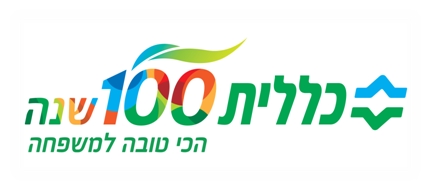 עבור המרכז הלוגיסטי של שירותי בריאות כללית ב-שהםתיאור העיסוק:  Plannerתיאור תפקיד:תכנון ועיתוד תקופתיים ושוטפים של מלאי (כמויות ותזמון), על פי מדיניות וצרכים.שמירה על זמינות פריטים במסגרת שרשרת ההספקה בקביעת כמויות ותזמון אספקות ומעקב ביצוע הזמנות והספקות.שימוש במערכות חיזוי.בדיקה ומעקב אחר פריטים בחוסר או בעודף וטיפול במצבי חוסר.תיאום משלוחים מול הספקים.תיאור דרישות:השכלה אקדמאית (תואר ראשון) בלוגיסטיקה/ תעשיה וניהול.ידיעת השפה העברית על בוריה.ידיעה טובה של השפה האנגלית.יכולת ניסוח והבעה בכתב ובע"פ.ידע בהפעלת תוכנות מחשב רלוונטית.נא לשלוח קו"ח למייל  DanielHa5@clalit.org.il